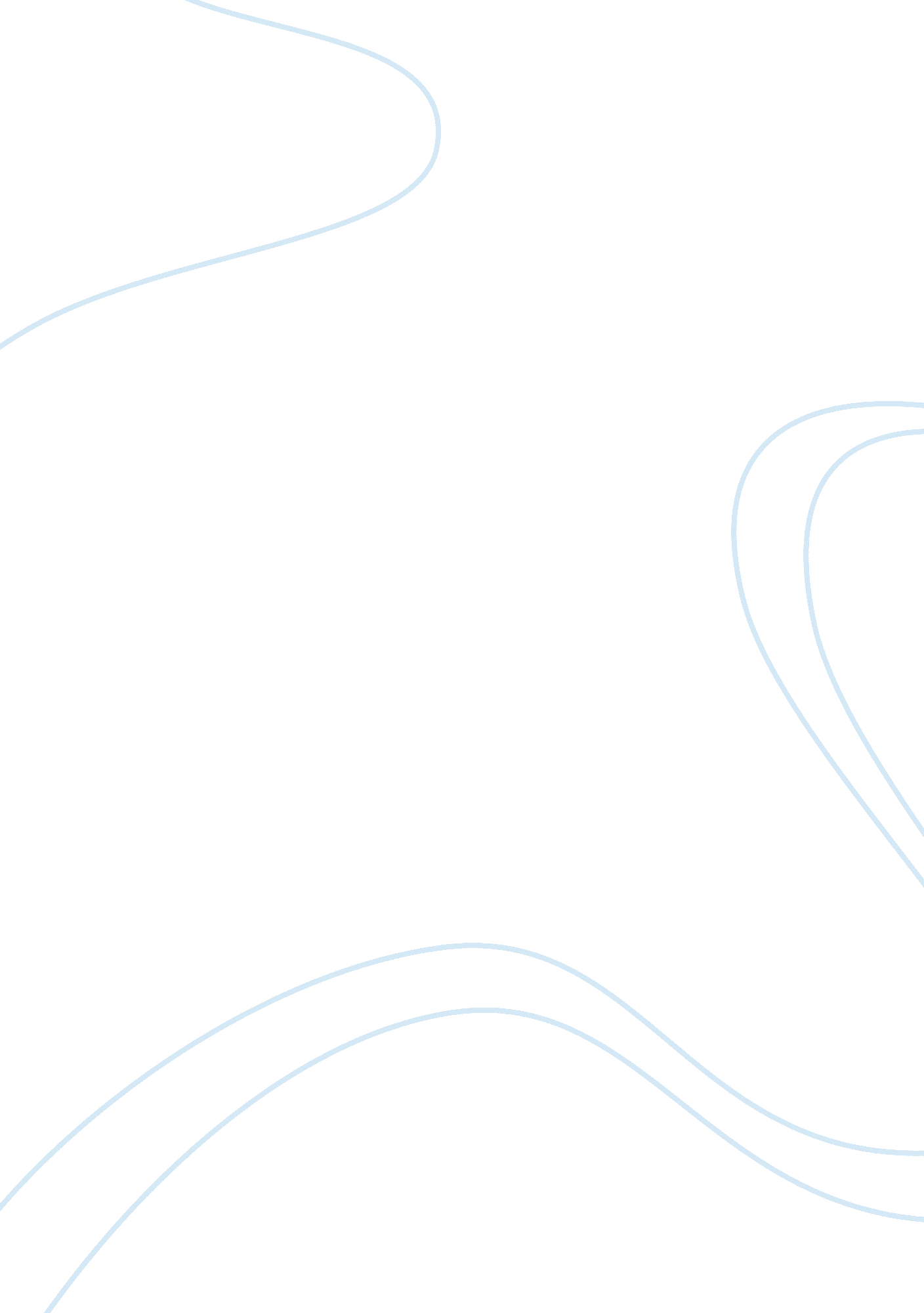 15 variety of colors and shapes, and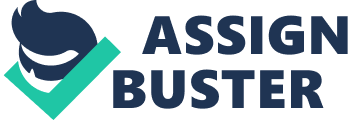 15 incredible animals that you would likeWhat was your growing pet? A dog? A cat? Well, times have changed and now you can see people from all over the world taking incredible creatures to raise and love as pets. We have created a list of special and lovable animals that are extremely unusual. Many people would like to have them as pets, but maybe that’s not a good idea. Blue glaucus© Imtorn / Wikimedia CommonsThis little creature is also poetically called “ Blue Angel”, “ Blue Dragon” and “ Sea-swallow”. When fully developed, they can be up to 3 inches long. Blue glaucus lives in tropical waters and uses camouflage to prevent predators. dragon lizard© unknown / imgurAlso known as “ dwarf dragons,” they were recently discovered during an expedition to the South American Andes. It is a wood lizard that is active during the day and really looks like a little dragon. Who would not want that in their house? Mantis shrimp© pats0n. livejournal. comForget a crab cocktail with this! Nobody will ever taste happiness. These beautiful creatures of the sea come in a variety of colors and shapes, and they look great from all kinds. The most striking are the Mantis peacock shrimp, like the ones in the photo. They are also called aquaria and are saltwater shrimps that are kept in captivity. Orange turtle spider© aollgaard / arachnoboards. comFor people who like small unexpected pets, look at these colorful spiders. Encyosaccus sexmacculatus normally lives in the upper Amazon basin in Ecuador, Peru and Brazil and needs a lot of warmth in its habitat. Red panda© Marshmallowbunnywabbit / WikipediaPandas are extremely adorable, but this beautiful thing, sometimes called “ Panda Menor,” is a perfect mix of bears and cats. They can be lovely and funny and that’s why they used the internet a few years ago. Unfortunately, these beauties are in danger, and keeping a home would be very careless. Blue parrotfish© unknown / imgurWho would not want to change their goldfish for this smiling face? The only problem is that they are 1. 2m long and weigh about 20 lbs. You need a big aquarium! tahr© unknown / imgurHe’s a mountain goat, but unlike anyone else, he has a beautiful skin and could easily appear in a Pantene ad. Cindy Crawford, be careful! 